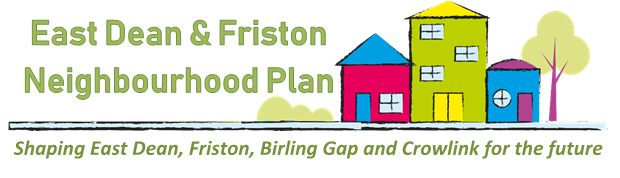 Members of the Neighbourhood Plan Steering Group are invited to attend a meeting of the Steering Group to be held in the Small Hall, The Village Hall, Village Green Lane, East Dean on 16th July 2019, at 7:15 pm.     Administrative Assistant 2019 AGENDA 1. Chairman’s Update    2. Minutes of the previous meetings:  to confirm and sign the Minutes of the meeting held on 21st      May – see attached.  3. To consider a draft report to the Parish Council – progress to date and proposed project plan timings – to follow.4. Update on NP information sharing.5. Village Fete – next steps6. AOB  7. Date of next meeting